Basic information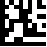 AddressesMarketing authorisation holderAddress for correspondence (if not the same as 2.1)Legal representative (if not the same as 2.1)NotesType of applicationFurther informationConfirmationSignatureChange historyIdentification number:Version:Valid from:External reference (Company Reference): External reference (Company Reference): Authorisation no.: Expiry date of the authorisation: Name of medicinal product: Name of medicinal product: Company name:Addition:Street / no.:Postcode, town/city:Canton:Telephone:E-mailCompany name:Addition:Street / no.:P.O. Box:Postcode, town/city:Telephone:E-mailName:Addition:Street / no.:P.O. Box:Postcode, town/city:Telephone:Does Swissmedic already possess the power of attorney? yes	 no, the power of attorney is enclosed with this application (incl. original signature)Does Swissmedic already possess the power of attorney? yes	 no, the power of attorney is enclosed with this application (incl. original signature)The application for renewal of the authorisation in accordance with Art. 12 para. 1 TPO should be submitted together with the required documents and, where applicable, the discontinuation decision 1 year at the earliest but not later than 6 months before expiry of the authorisation.Authorisation renewals cannot be requested as a collective or multiple application.The application for renewal of the authorisation may not be associated with any variations. Variations according to Art. 21 to 24 TPO should be requested using a separate application (see guidance document Variations and extensions HMV4).For homeopathics, complementary medicines with indication and complementary medicines without indication but with simplified authorisation, the Form Renewal of authorisation CHM HMV4 should be used for the renewals.The form Renewal of authorisation by notification procedure for homeopathics and anthroposophics HMV4 should be used for renewals for homeopathics and anthroposophics without indication in the notification procedure.The form Renewal of authorisation by notification procedure veterinary medicinal products HMV4 should be used for renewals of veterinary medicinal products authorised in the notification procedure in accordance with Art. 39 TPLO.The form may not be used for the renewal of a temporary authorisation.If renewal of the authorisation is not requested, the questions under 5 do not need to be answered.The texts of the medicinal product information and packaging do not need to be submitted in connection with this application.If necessary, Swissmedic can request supplements to the Renewal of authorisation HMV4 form.Additional information on the formal requirements can be found in the guidance document Formal requirements HMV4.The applicant is applying for a renewal of the authorisation.If “no”:The medicinal product is a basic product and the authorisation holders of the co-marketing medicinal products have been informed of the negative decision. yes yes no noThe medicinal product is being distributed in Switzerland.If the medicinal product is not being distributed in Switzerland:Distribution was (temporarily) suspended on: …….A notification in accordance with Art. 11 para. 1 TPO was submitted on:…….(Re-)launch on the Swiss market is scheduled for: …….This relates to an export licence yes yes yes yes no no no noRemarks: For human medicinal products:Have the labelling and product information requirements in accordance with the revised TPLRO (especially full declaration as per Annex 3, Warnings about excipients of particular interest as per Annex 3, fixed texts as per Annex 4 and 5) already been implemented or, as the case may be, has the corresponding application been submitted to Swissmedic? yes noFor veterinary medicinal products:Have the labelling and product information requirements in accordance with the revised TPLRO (especially full declaration and adaptation of product information as per Annex 6) already been implemented or, as the case may be, has the corresponding application been submitted to Swissmedic? yes noRemarks: By signing this form, the applicant confirms that the only variations made were either approved in advance by Swissmedic (in the case of major type II variations according to Art. 23 TPO) or were reported to Swissmedic in advance and were then not rejected within 60 days (in the case of minor type IB variations that must be notified in advance according to Art. 22 TPO) or within 30 days (in the case of minor type IA/IAIN  variations to be reported subsequently according to Art. 21 TPO). It is not essential for renewal that all variation applications have already been completed by Swissmedic.All the entries made in this form are certified to be complete and accurate:(company stamp of the applicant, optional)All the entries made in this form are certified to be complete and accurate:(company stamp of the applicant, optional)All the entries made in this form are certified to be complete and accurate:(company stamp of the applicant, optional)All the entries made in this form are certified to be complete and accurate:(company stamp of the applicant, optional)Authorised signatoryAuthorised signatoryOther responsibilities (Optional signature)Other responsibilities (Optional signature)Place, date:	Signature:	……………………………..Place, date:	Signature:	……………………………..Place, date:	Signature:	……………………………..Place, date:	Signature:	……………………………..Last name:Last name:First name:First name:Position:Position:Telephone:E-mailThe application must be sent toThe application must be sent toFor enquiries contactFor enquiries contactSwissmedicSwiss Agency for Therapeutic ProductsOperational Support ServicesHallerstrasse 73012 BernSwissmedicSwiss Agency for Therapeutic ProductsOperational Support ServicesHallerstrasse 73012 BernTelephone	+41 58 462 02 11Fax 	+41 58 462 02 12E-mail	Anfragen@swissmedic.chTelephone	+41 58 462 02 11Fax 	+41 58 462 02 12E-mail	Anfragen@swissmedic.chVersionChangesig3.4New layout, no content adjustments to the previous version.dei3.3Delete the tick box "yes" in chapter 6 Confirmation.stb3.2Formal adjustments to the header and footerNo content adjustments to the previous version.dei3.1Autor im System mit Autor in der Änderungshistorie synchronisiert. Freigabe durch Person im VM Team, da Dokument nicht in der VMS Suche angezeigt wird.No content adjustments to the previous version.tsj3.0Further details in the chapter 3:The application for renewal of the authorisation in accordance with Art. 12 para. 1 TPO should be submitted together with the required documents and, where applicable, the discontinuation decision 1 year at the earliest but not later than 6 months before expiry of the authorisation.Further details in the chapter 5:For human medicinal products: Have the labelling and product information requirements in accordance with the revised TPLRO (especially full declaration as per Annex 3, Warnings about excipients of particular interest as per Annex 3, fixed texts as per Annex 4 and 5) already been implemented or, as the case may be, has the corresponding application been submitted to Swissmedic?For veterinary medicinal products: Have the labelling and product information requirements in accordance with the revised TPLRO (especially full declaration and adaptation of product information as per Annex 6) already been implemented or, as the case may be, has the corresponding application been submitted to Swissmedic?ze2.0Supplement in the chapter Confirmation: It is not essential for renewal that all variation applications have already been completed by Swissmedicze1.2Basic information: Deletion of the eCTD sequence no.dts1.1Chapter 3 "Explanations":-	Form Renewal of authorisation CHM HMV4Chapter 4 "Application type":-	Notification in accordance with Art. 11 TPO-	Export licenceAddition regarding the basic product and co-marketing medicinal productsChapter 5: “Other information”-	Human and veterinary medicinal products: labelling and product information requirementsze1.0Implementation of TPO4dts